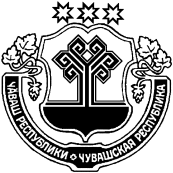 Администрация Шумерлинского района  п о с т а н о в л я е т:	1. Признать утратившими силу:- постановление администрации Шумерлинского района от 24.01.2014 № 50 «Об утверждении муниципальной программы Шумерлинского района «Информационное общество Шумерлинского района Чувашской Республики» на 2014-2020 годы»- постановление от 31.12.2014 № 700 «О внесении изменений в постановление администрации Шумерлинского района от 24.01.2014 № 50 «Об утверждении муниципальной программы Шумерлинского района «Информационное общество Шумерлинского района Чувашской Республики» на 2014-2020 годы»;- постановление от 01.03.2016 № 81 «О внесении изменений в постановление администрации Шумерлинского района от 24.01.2014 № 50 «Об утверждении муниципальной программы Шумерлинского района «Информационное общество Шумерлинского района Чувашской Республики» на 2014-2020 годы».         2. Настоящее постановление вступает в силу с момента подписания и подлежит обязательному опубликованию в печатном издании «Вестник Шумерлинского района».Глава администрацииШумерлинского района  							         Л.Г. РафиновЧĂВАШ  РЕСПУБЛИКИЧУВАШСКАЯ РЕСПУБЛИКА ÇĚМĚРЛЕ РАЙОНĚН АДМИНИСТРАЦИЙĚ ЙЫШĂНУ30.05.2016 № 214Çěмěрле хулиАДМИНИСТРАЦИЯШУМЕРЛИНСКОГО РАЙОНАПОСТАНОВЛЕНИЕ30.05.2016 № 214г. ШумерляО признании утратившими силу некоторых постановлений администрации Шумерлинского района 